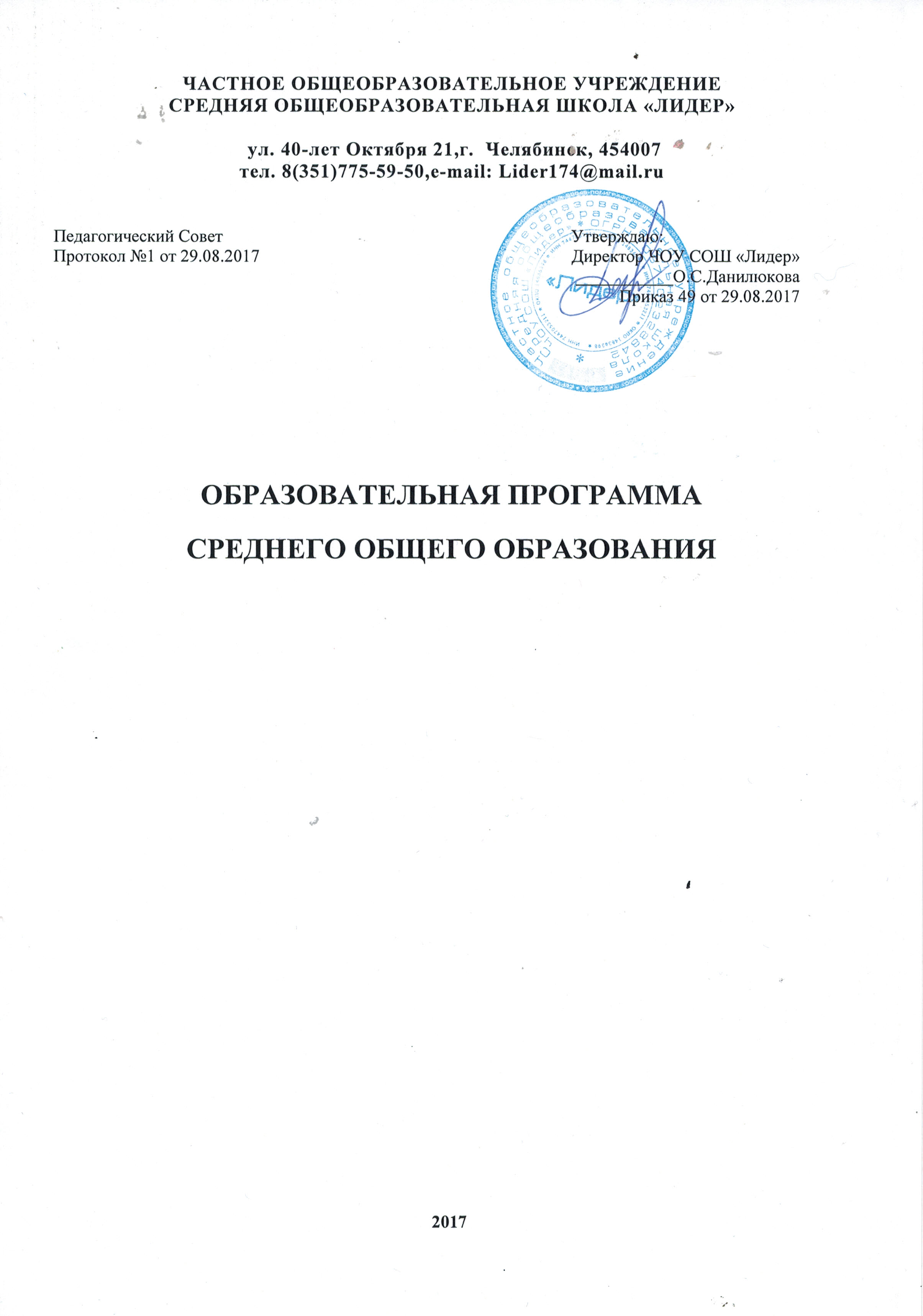 СОДЕРЖАНИЕПояснительная запискаОсновная образовательная программа среднего общего образования Частного общеобразовательного учреждения Средней общеобразовательной школы «Лидер»- комплекс основных характеристик образования(объем, содержание, планируемые результаты), организационно- педагогических условий в случаях, предусмотренных №273-ФЗ «Об образовании в Российской федерации» форм аттестации, который представлен в виде учебного плана, календарного учебного графика, рабочих программ учебных предметов, курсов, а также оценочных и методических материалов. 1.2. Нормативное обеспечение образовательной программы 2.1. Федеральный закон от 29.12.2012 г. № 273- ФЗ « Об образовании в Российской федерации» (с изменениями, внесенными Федеральными законами от 04.06.2014г.2.2«Об утверждении федерального компонента государственного образовательного стандарта начального общего, основного общего и среднего (полного) общего образования» от 05.03.2004г. № 1089 (с изм. от 03.06.2008г. № 164, от 31.08.2009г. № 320, от 19.10.2009г. № 427, от 10.11.2011 г. № 2643, от 24.01.2012 г. № 39, от 31.01.2012 г. № 69, от 23.06.2015 г. № 609, от 07.06.2017г. № 506);2.3 «Об утверждении федерального базисного учебного плана и примерных учебных планов для образовательных учреждений РФ, реализующих программы общего образования» от 09.03.2004г. № 1312 (с измен.от 20.08.2008г. № 241, от 30.08.2010г. № 889, от 03.06.2011г. № 1994, от 01.02.2012г. № 74);2.3«О примерных программах по учебным предметам федерального базисного учебного плана» от 07.07.2005г. № 03-126;702.5«Об утверждении федеральных требований к образовательным учреждениям в части минимальной оснащенности учебного процесса и оборудования учебных помещений» от 04.10.2010г. № 986;2.6 «О продолжительности рабочего времени (норме часов педагогической работы за ставку заработной платы) педагогических работников» от 24.12.2010г. № 2075;2.7«Об утверждении федеральных требований к образовательным учреждениям в части охраны здоровья обучающихся, воспитанников» от 28.12.2010г. № 2106;2.8 «Об утверждении Порядка проведения самообследования образовательной организацией» от 14.06.2013г. № 462;2.9 «Об утверждении Порядка организации и осуществления образовательной деятельности по основным общеобразовательным программам – образовательным программам начального общего, основного общего и среднего общего образования» от 30.08.2013г. № 1015 ( измен.от 13.12.2013г. № 1342, от 28.05.2014г. № 598, от 17.07.2015г. № 734);2.10. «Об утверждении Порядка приема граждан на обучение по образовательным программам начального общего, основного общего и среднего общего образования» от 22.01.2014г. № 32;2.11«Об утверждении Федерального перечня учебников, рекомендуемых к использованию при реализации имеющих государственную аккредитацию образовательных программ начального общего, основного общего, среднего общего образования» от 31.03.2014г. № 253 (в ред. от 08.06.2015г. № 576, от 28.12.2015г. № 1529, от 26.01.2016г. № 38, от 21.04.2016г. № 459, от 09.12.2016г. № 1677, от 08.06.2017г. № 535, от 20.06.2017г. № 581, от 05.07.2017г. № 629);2.13 «Об утверждении перечня организаций, осуществляющих издание учебных пособий, которые допускаются к использованию при реализации имеющих государственную аккредитацию образовательных программ начального, основного общего, среднего общего образования» от 09.06.2016г. № 699.1.6. 2.14. Приказ Министерства образования и науки Российской Федерации от 30.08.2013 г. № 1015 (Зарегистрировано в Минюсте России 01.10.2013 г. № 30067) « Об утверждении порядка организации и осуществления образовательной деятельности по основным общеобразовательным программам образовательным программам начального общего, основного общего и среднего общего образования». 2.15 Постановление Главного государственного санитарного врача Российской Федерации от 29.12.2010 № 02-600 ( Зарегистрирован Минюстом России 03.03.2011 № 23290) « Об утверждении СанПиН 2.4.2.2821-10 « Санитарно- эпидемиологические требования к условиям и организации обучения в образовательных учреждениях»( с изм. )2.9. Приказ Минтруда  России от 18.10.2013 г. № 544 ( с изменениями от 25.12.2014 г. ) « Об утверждении профессионального стандарта « Педагог ( педагогическая деятельность в сфере дошкольного, начального общего, основного общего, среднего общего образования) ( воспитатель, учитель)»( Зарегистрировано в Минюсте России 06.11.2013 г. № 30550)2.14.Закон Челябинской области от 29.08.2013 г. № 515 ЗО « Об образовании в Челябинской области» Постановление Законодательного Собрания Челябинской области от 29.08.2013 № 1543.2.15.Приказ Министерства образования и науки Челябинской области от 28.03.2013 г. № 03/961. « Об утверждении Концепции региональной системы оценки качества образования Челябинской области»2.16.О внесении изменений в областной базисный учебный план для общеобразовательных организаций Челябинской области, реализующих программы основного общего и среднего общего образования/ Приказ Министерства образования и науки Челябинской области от 30.05.2014 № 01/1839.2.17. Устав ЧОУ СОШ « Лидер»1.3.Цель программы:1.3.1. Установить предметное и над предметное содержание образования в школе.1.3.2. Обеспечить становление и формирование личности обучающегося ( формирование нравственных убеждений, эстетического вкуса и здорового образа жизни, высокой культуры межличностного и межэтнического общения, овладение основами наук, государственным языком Российской Федерации, навыками умственного и физического труда, развитие склонностей, интересов, способности к социальному самоопределению). 1.3.3. Содействовать взаимопониманию и сотрудничеству между людьми, народами независимо от расовой, национальной, этнической, религиозной и социальной принадлежности, учитывать разнообразие мировоззренческих подходов, способствовать реализации права обучающихся на свободный выбор мнений и убеждений, обеспечивать развитие способностей каждого человека, формирование и развитие его личности в соответствии с принятыми в семье и обществе духовно- нравственными и социокультурными ценностями.Ожидаемые результаты:Повышение качества образовательного процесса;Совершенствование профессиональной компетентности педагогов;Освоение и использование в образовательном процессе новых образовательных технологий;Сформированность информационной культуры всех субъектов образовательного процесса;Система условий реализации образовательной программы среднего общего образованияИНФОРМАЦИОННАЯ СПРАВКА О ШКОЛЕСООТВЕТСВИЕ ЧОУ СОШ «Лидер» современным требованиям ИНФОРМАЦИЯ О СРЕДСТВАХ ОБУЧЕНИЯ И ВОСПИТАНИЯВ ЧОУ СОШ «Лидер»На начало учебного года школа располагает следующими средствами и ресурсами для осуществления образовательного и воспитательного процесса: общая площадь помещений школы- 3283, количество классных комнат -19. Для обеспечения безопасности образовательного процесса школьные помещения оборудованы видеонаблюдением, средствами пожарной сигнализации. С целью обеспечения беспрепятственного входа в школу лиц с ограниченными возможностями здоровья оборудован пандус.В школе имеется один спортивный зал для проведения уроков физической культуры.Для ведения уроков Информатика и ИКТ в школе имеется кабинет информатики, оборудованный 11 рабочими местами. Рабочее место преподавателя имеет выход в Интернет. Кабинет располагает всеми необходимыми техническими средствами обучения. Всего в школе задействовано в учебном процессе 29 современных компьютеров. Каждая классная комната оборудована АРМ учителя, включающим в себя стационарный компьютер или ноутбук, проектор, экран. По выделенной линии учреждение подключено к сети Интернет, скорость подключения более 2 Мбт/с.	Кабинеты биологии, физики, химии, технологии(обслуживающий труд) укомплектованы необходимым для ведения учебного процесса оборудованием, включающие в себя необходимые наглядные пособия, лабораторно-практическое оборудование, оснащение кабинетов соответствует современным требованиям.	 В школе ведется электронный журнал, функционирует сайт.Кадровые ресурсыРабота школы обусловлена стремлением педагогического коллектива сохранить благоприятные условия для обучения, воспитания и развития детей. Параллельнов школе решаются проблемы соединения обучения и воспитания, внедрения в образовательный процесс новых форм и технологий обучения.           Сведения о кадровом обеспечении образовательного процесса в образовательной организации:        Руководящие кадры ЧОУ СОШ «Лидер»Учредитель школы – Кутепова Светлана АлександровнаДиректор школы – Данилюкова Оксана СергеевнаЗаместитель директора – Кравченко Светлана АлексеевнаПедагогические работники:Все педагоги регулярно проходят курсовую подготовку, осваивают новые методики обучения, повышают уровень профессионального мастерства как на базе ЦРО, так и на базе ЧИППКРО г. Челябинска. В нашей школе отдается предпочтение продуманному, хорошо организованному процессу обучения учителей на их рабочем месте. Речь идет, в сущности, о принципиально новой позиции учителя: он выступает одновременно и как наставник, и как организатор процесса повышения квалификации. Для реализации этой идеи мы вовлекаем педагогов в подготовку и проведение педагогических советов, организуем семинары-практикумы  для педагогов школы.3.Организационно-педагогические условия образовательного процесса.3.1 Календарный учебный график.1.Продолжительность учебного года в ЧОУ СОШ «Лидер»:начало учебного года  01.09.2018 года;продолжительность учебного года в:  10-11 классах 35 рабочих недель.Продолжительность учебных периодов:       учебный  год делится в  10-11  классахделится на2 полугодия.окончание учебного года:   для 10-11 классов 31 августа  2019 года.2. Количество классов-комплектов в каждой параллели:3. Регламентация образовательного процесса на 2018-2019 учебный годВ средней школе10-11 классы   классыОсенние каникулы:  04.11.2018 – 11.11.2018      8 днейЗимние каникулы: 29.12.2018 – 13.01.2019     16 днейВесенние каникулы: 24.03.2019 – 31.03.2019   8 днейЛетние каникулы: 30.05.2019 -31.08.2019    93дня4.   Регламентирование образовательного процесса на неделю:      Продолжительность рабочей недели:6-ти дневная рабочая неделя для 1--11 классов.5.  Регламентирование образовательного процесса  на день:Сменность:         ЧОУ СОШ  «Лидер» работает в одну  смену6.  Режим учебных занятий: I  сменаЦИКЛОГРАММА УПРАВЛЕНИЯ ЧОУ СОШ «ЛИДЕР»ДЕЖУРСТВО АДМИНИСТРАЦИИ ПО ШКОЛЕ «ЛИДЕР»Сроки проведения промежуточной аттестации в  школе «ЛИДЕР»Сроки проведения  промежуточной  аттестация учащихся:Проводится с  4недели  апреля по 3 неделю мая 2019г.Государственная  итоговая аттестация учащихся 11 классов проводится в мае-июне текущего года. Сроки проведения государственной итоговой  аттестации устанавливаются Министерством образования и науки Российской Федерации. 3.2. Учебный план.Школьный учебный план призван обеспечить реализацию государственного
образовательного   стандарта   общего   образования,   а   также   направленнаосуществление      региональной образовательной политики, позволяющей формировать и сохранять единое образовательное пространство и реализовывать национально-региональный и школьный компонент стандарта.Частное общеобразовательное учреждение Средняя общеобразовательная школа «Лидер» в 10, 11-х классах функционирует в условиях 6 - дневной учебной недели.Учебный год в 10-11-х классах делится  на полугодия.Продолжительность учебного года в 10-11-х классах составляет - 35 недель,  без учета государственной (итоговой аттестации). Продолжительность уроков - 40 минут.Инвариантная часть учебного плана 10-11-х классов ЧОУ СОШ «Лидер» определяет состав учебных предметов обязательных образовательных (предметных) областей и учебное время, отводимое на их изучение учащимися по классам и годам обучения в старшей школе. Предметная область «Филология» представлена учебными предметами «Русский язык», «Литература» и «Иностранный язык»; предметная область «Математика и информатика» представлена учебными предметами «Математика» и «Информатика и ИКТ»; предметная область «Общественно-научные предметы» представлена учебными предметами «История», «Обществознание» и «География»; предметная область «Естественнонаучные предметы» представлена учебными предметами «Физика», «Астрономия», «Химия» и «Биология»; предметная область «Искусство» представлена учебным предметом «Мировая художественная культура»; предметная область «Технология» представлена учебным предметом «Технология»; предметная область «Физическая культура и основы безопасности жизнедеятельности» представлена учебными предметами «Физическая культура» и «Основы безопасности жизнедеятельности». В соответствии с приказом Министерства образования и науки РФ от 30.08.2010 г. № 889 в 10-11-х классах ЧОУ СОШ «Лидер» на преподавание учебного предмета «Физическая культура» отводится дополнительный третий час для увеличения двигательной активности и развития физических качеств учащихся старшей школы, а также осуществляется внедрение современной системы физического воспитания школьников Всероссийского физкультурно-спортивного комплекса «Готов к труду и обороне» (ГТО) на основании Указа Президента РФ от 24.03.2014 г. № 172 и Постановления Правительства РФ от 11.06.2014 г. № 540 (с измен.от 30.12.2015 г. № 1508, от 26.01.2017 г. № 79 от 06.03.2018 г. № 231). Вариативная часть учебного плана 10 - 11-х классов, формируемая участниками образовательных отношений ЧОУ СОШ «Лидер», определяет время, отводимое на изучение содержания образования, обеспечивающего реализацию интересов и потребностей.	 В  целях развития коммуникативной компетенции учащихся, овладения ими всеми видами речевой деятельности, основами культуры устной и письменной речи на базовом уровне из компонента ЧОУ СОШ «Лидер» выделяется дополнительное учебное время (1 час) на изучение учебного предмета «Русский язык» и   в 10 и в  11-х классах. Для завершения базовой подготовки обучающихся по математике, где количество часов ОБУП недостаточно для выполнения требований, предъявляемых к выпускнику (особенно в рамках ЕГЭ) в ЧОУ СОШ «Лидер» в 10-11 классах добавлен 1 час на изучение данного предмет;По предметам инвариантной части  изучение национальных, региональных и этнокультурных особенностей включается  в предметное содержание с выделением 10-15 % учебного времени от общего количества часов инвариантной частиВ 10-11-х классах ЧОУ СОШ «Лидер» Челябинска изучаются разнообразные элективные курсы, которые выполняют основные функции: 1) развитие содержания одного из базовых учебных предметов, что позволяет поддерживать изучение смежных учебных предметов или получать учащимися дополнительную подготовку для сдачи единого государственного экзамена; 2) удовлетворение познавательных интересов учащихся в различных сферах человеческой деятельностиУчебный план 10класса Учебный план для 11класса В ЧОУ СОШ «Лидер» предоставляется возможность обучения по индивидуальному учебному плану, в том числе с ускоренным курсом обучения.Переход на обучение по индивидуальному учебному плану, в том числе ускоренно, осуществляется на добровольной основе  на основании заявления родителей (законных представителей) обучающихся.Индивидуальный учебный план разрабатывается для отдельного обучающегося или группы обучающихся, на основе учебного плана образовательной организации.  При формировании учебного плана может использоваться модульный принцип, предусматривающий различные варианты сочетания учебных предметов, курсов, дисциплин (модулей), иных компонентов, входящих в учебный план образовательной организации.Индивидуальный учебный план (далее – ИУП) – учебный план, должен обеспечить  освоение образовательной программы на основе индивидуализации ее содержания с учетом особенностей и образовательных потребностей конкретного обучающегося (группы обучающихся)Частное общеобразовательное учреждение Средняя общеобразовательная школа «Лидер» руководствовалась при формировании ИУП ускоренного обучения среднего (полного) общего образования возможностью сочетания как очной обучения, так и самостоятельным обучением (ст.17 п.2,4 ФЗ- 273);Учебный год делится на третьей ступени общего образования - на полугодия.Продолжительность учебного года составляет - 35 недель,  без учета государственной (итоговой аттестации).Продолжительность уроков - 40 минут. Освоение программ среднего общего образования осуществляется в режиме 6-дневной учебной недели.В школьном учебном плане сохранены все образовательные области инвариантной части федерального базисного учебного плана и областного базисного учебного плана, которые конкретизированы учебными предметами, учтены  нормативы учебного времени, установленные действующими СанПиН.Обязательными для включения в индивидуальный учебный план базовыми общеобразовательными учебными предметами являются: "Русский язык", "Литература", "Иностранный язык", "Математика", «Информатика и ИКТ»,"История", «Биология», «Физика, «Химия» "Физическая культура", "Основы безопасности жизнедеятельности", а также интегрированный учебный предмет "Обществознание (включая экономику и право)". Остальные учебные предметы на базовом уровне включаются в индивидуальный учебный план по выбору обучающегося. Нормативный срок освоения образовательной программы среднего общего образования – 2 года. Индивидуальный учебный план предусматривает уменьшение указанного срока  до одного года за счет ускоренного обучения и применения очной  формы обучения и самостоятельного обучения. Индивидуальный учебный план  группы ускоренного обучения на 2018/2019 учебный год(10+11 класс)Организация промежуточной итоговой аттестации 1. Сроки проведения: 4 неделя апреля и май текущего года2. Целью проведения промежуточной аттестации  обучающихся является: установление уровня освоения обучающимися программы  ЧОУ СОШ «Лидер», в том числе отдельной части или всего объема  учебного предмета, курса, дисциплины (модуля) образовательной программы для принятия решения о переводе  учащегося в следующий класс или о допуске к государственной  итоговой аттестации.3. Промежуточная аттестация проводится по каждому учебному предмету, курсу, дисциплине, модулю по итогам учебного года.4. Оценочные (контрольно-измерительные) материалы для проведения промежуточной аттестации рассматриваются на заседаниях методических объединений, являются частью рабочих программ предметов, курсов, модулей и утверждаются директором школы.5. Результаты промежуточной аттестации фиксируются в классных и электронных журналах. Фиксация результатов промежуточной аттестации осуществляется по пятибалльной шкале в соответствии с утвержденной системой оценивания. Система оценивания результатов отражается в спецификации  к оценочным (контрольно-измерительным) материалам. 6. Промежуточная аттестация проводится по утвержденному директором школы графику. В день  у класса проводится только одна аттестация.7. Формами промежуточной аттестации являются: стандартизированные контрольные работы,  защита проекта,  сочинения, тестовые работы, результаты текущего контроля.8.  На промежуточную аттестацию выносится:На уровне среднего общего образования: 	Промежуточная аттестация по остальным  учебным  предметам, курсам, дисциплинам, модулям образовательных программ проводится по результатам текущего контроля успеваемости. Отметка выводится как среднее арифметическое, округленное по законам математики до целого числа.	В 11-х классах по всем  учебным предметам курсам, дисциплинам, модулям образовательных программ промежуточная аттестация  проводится по результатам текущего контроля успеваемости. Отметка выводится как среднее арифметическое, исходя из отметок по полугодиям, округленное по законам математики до целого числа.9.При пропуске обучающимися по уважительной причине более половины учебного времени, отводимого на изучение учебного предмета, курса, дисциплины, модуля учащийся имеет право ходатайствовать о переносе срока проведения промежуточной аттестации. В этом случае срок проведения промежуточной аттестации определяется школой, с учетом  учебного плана на основании заявления родителей (законных представителей) обучающегося и доводятся до сведения обучающегося и его родителей (законных представителей) в письменной форме, не позднее 3 рабочих дней со времени принятия решения, в том числе посредством факсимильной связи, электронной почты или другими видами почтовой связи.10. Педагогические работники доводят до сведения родителей (законных представителей) сведения о результатах промежуточной аттестации обучающихся. 11. Итоги промежуточной аттестации обсуждаются на заседаниях методических объединений и педагогического совета школы, с целью принятия решения по обеспечению требуемого качества образования.Особенности проведения промежуточной аттестации отдельных категорий учащихся.Индивидуальные сроки проведения промежуточной аттестации могут быть установлены школой для следующих категорий учащихся по заявлению родителей (законных представителей):Выезжающих на учебно-тренировочные сборы, на олимпиады школьников, на российские и международные спортивные соревнования, конкурсы, смотры и конкурсы и подобные мероприятия;для иных обучающихся по решению педагогического совета.Промежуточная аттестация обучающихся детей на дому с ограниченными возможностями здоровья, детей нуждающихся  в длительном лечении проводится по результатам текущего контроля успеваемости по полугодиям 10-11 классов.Отметка выводится как среднее арифметическое, округленное по законам математики до целого числа.Порядок перевода обучающихся в следующий класс, принятие решения о допуске учащихся к  государственной итоговой аттестации на основании результатов промежуточной аттестации. - Обучающихся, освоивших образовательную программу за учебный год, и успешно прошедших промежуточную аттестацию переводят  в следующий класс.- Обучающиеся по результатам промежуточной аттестации признанные не освоившими образовательную программу начального общего или основного общего образования, не допускаются  к обучению на следующих уровнях общего образования.-Неудовлетворительные результаты промежуточной аттестации по одному или нескольким учебным предметам, курсам, дисциплинам, модулям образовательной программы или непрохождения промежуточной аттестации при отсутствии уважительных причин признаются  академической задолженностью.- Обучающиеся обязаны ликвидировать академическую задолженность.-Школа создает условия обучающимся для ликвидации академической задолженностии обеспечивает контроль за своевременностью ее ликвидации.-Обучающиеся, имеющие академическую задолженность, вправе пройти промежуточную аттестацию по соответствующему предмету, курсу, модулю не более двух раз в пределах одного года, с момента ее возникновения. В указанный период не включается время болезни ребенка.- Для проведения промежуточной аттестации при ликвидации академической задолженности  во второй раз школа создает комиссию. Регламент работы и состав комиссии определяется приказом директора школы.- Не допускается взимание платы с обучающихсяза прохождение промежуточной аттестации.- Обучающиеся, не прошедшие промежуточной аттестации по уважительным причинам или имеющие академическую задолженность переводятся в следующий класс условно.-Обучающие школы по образовательным программам среднего общего образования, не ликвидировавшие  в установленные сроки академической задолженности с момента ее образования, по усмотрению родителей (законных представителей) оставляются на повторное обучение, переводятся на обучение по адаптированным  образовательным программам в соответствии с рекомендациями психолого-медико-педагогической комиссии  либо на обучение по индивидуальному учебному плану.Школа информирует родителей (законных представителей) обучающихся о необходимости принятия решения об организации  дальнейшего обучения учащегося в письменной форме в 10-ти дневный срок с даты неликвидаци академической задолженности. Родители (законные представители) обязаны принять соответствующее решение  не позднее 30 дней с даты их уведомления  о необходимости принятия решения. В случае отказа родителей принять соответствующее решение, школа составляет акт и извещает КДН, ПДН о неисполнении родителями (законными представителями ) своих обязанностей.- На основании положительных результатов промежуточной аттестации обучающихся 9-х и 11-х классов педагогический совет школы принимает решение о допуске к итоговой аттестации.Государственная итоговая аттестация в 11-х классах проводится в соответствии с нормативными документами   Российской Федерации на данный учебный год.3.3 РАБОЧИЕ ПРОГРАММЫ УЧЕБНЫХ ПРЕДМЕТОВ, КУРСОВРабочая программа учебного предмета является составной частью образовательной программысреднего общего образования ЧОУ СОШ «Лидер». Она призвана обеспечить гарантии в получении учащимися обязательного минимума содержания образования в соответствии с федеральным компонентом государственного образовательного стандарта. При разработке Рабочих программ учебных предметов, курсов учитель использует примерные программы по учебным предметам, вариативные (авторские) программы к учебникам. Примерные программы по учебным предметам, курсам позволяют всем участникам образовательного процесса получить представление о целях, содержании, общей стратегии образования средствами учебного предмета и конкретизируют содержание федерального компонента государственного образовательного стандарта. Рабочая программа определяет количество учебных часов по разделам учебного предмета, курса; последовательность изучения тем и разделов учебного предмета, курса, межпредметных и внутрипредметных связей. В рабочую программу ежегодно могут вноситься изменения. Рабочие программы учебных предметов, курсов призваны обеспечить гарантии в получении учащимися обязательного минимума содержания образования в соответствии с федеральным компонентом государственного образовательного стандарта (приказ Министерства образования и науки Российской Федерации от 05.03.2004 г. №1089) и спецификой местных условий. Рабочая программа учебного предмета является составной частью образовательной программы среднего общего образования школы. Она призвана обеспечить гарантии в получении учащимися обязательного минимума содержания образования в соответствии с федеральным компонентом государственного образовательного стандарта. По своей структуре и содержанию Рабочая программа учебных предметов, курсов представляет собой документ, составленный с учетом: − требований федерального компонента государственных образовательных стандартов; − целей и задач образовательной программыЧОУ СОШ «Лидер»; − обязательного минимума содержания образования по учебному предмету, курсу; − объема часов учебной нагрузки, определенного учебным планом  для реализации учебных предметов, курсов в каждом классе; − выбора педагогом необходимого комплекта учебно-методического обеспечения; − требований к уровню подготовки выпускников. В письме Министерства образования и науки Челябинской области от 31.07.2009 г. № 103/3404 «О разработке рабочих программ учебных курсов, предметов, дисциплин (модулей) в общеобразовательных учреждениях Челябинской области» рекомендована примерная структура рабочих программ учебных предметов, курсов. Структура рабочих программ учебных предметов, курсов утверждается локальным нормативным актом общеобразовательной организации. Рабочая программа учебных курсов, предметов, дисциплин (модулей) включает следующие обязательные элементы: 1) Титульный лист (полное наименование общеобразовательной организации; название учебного курса, предмета, дисциплины (модуля) для изучения которого разработана рабочая программа с указанием класса и уровня образования); 2) Пояснительную записку (нормативно-правовое и инструктивно-методическое обеспечение реализации рабочей программы, 3) Учебно-методическое обеспечение и контрольно-измерительные материалы (основной учебник, методическое и дидактическое обеспечение, контрольно-измерительные материалы); 4) Тематический план (последовательность изучения тем и разделов учебного курса, предмета, дисциплины (модуля) и количество часов, отводимое на их изучение); 5) Содержание обучения по учебному курсу, предмету, дисциплине (модулю) (наименование темы (раздела) в соответствии с тематическим планом с указанием количества часов на изучение; содержание учебного материала; практическая часть); 6) Требования к уровню подготовки выпускников, освоивших программы основного общего или среднего (полного) общего образования (требования по рубрикам «Знать/понимать», «Уметь»). Дополнительный раздел рабочих программ включает календарно- тематическое планирование на текущий учебный год.Методическое, дидактическое обеспечение реализации образовательной программы может быть представлено в виде приложения к данной программе. По решению методического объединения структура календарно-тематического планирования может быть дополнена другими разделами. Рабочие программы представлены в Приложении1.Рабочая программа по русскому языку для 10-11  класса Рабочая программа по литературе для 10-11  классаРабочая программа по английскому языку для 10-11  классаРабочая программа по математике для 10-11  классаРабочая программа по информатике и ИКТ для 10-11  классаРабочая программа	по истории	для 10-11  классаРабочая программа	по обществознанию	для  10-11  классаРабочая программа	по географии для 10-11  классаРабочая программа	по биологии для 10-11  классаРабочая программа	по химии для 10-11  классаРабочая программа	по физике для 10-11  классаРабочая программа	по МХК для 10-11  классаРабочая программа	по физической культуре для10-11  класса Рабочая программа	по ОБЖ Рабочая программа по технологии для 10-11  классаРабочая программа факультативного курса:  Основы русской словесности. От слова к    словесности.Рабочая программа факультативного   курса: Алгебра плюс: с точки зрения высшей математики Рабочая программа факультативного   курса: Методы решения стандартных и нестандартных задач планиметрииОЦЕНОЧНЫЕ МАТЕРИАЛЫОценочные материалы представлены в виде перечня контрольно-измерительных материалов, которые обеспечивают текущий контроль успеваемости и промежуточную аттестацию обучающихся. Контрольно-измерительные материалы по каждому предмету, курсу, дисциплине (модулю) представлены в рабочих программах учебных предметов, курсов, дисциплин (модулей).МЕТОДИЧЕСКИЕ МАТЕРИАЛЫМетодические материалы представлены в виде перечня используемых методических и дидактических средств, обеспечивающих образовательный процесс в рабочих программах по ученым предметам.Таким образом,  Общеобразовательная программа основного общего образования ЧОУ СОШ «Лидер» позволяет в полном объеме реализовать цели, стоящие перед образовательной организацией, обеспечит возможность установить предметное и надпредметное содержание образования в школе, развития личностных способностей ребенка, становление его способности быть полноценной, социально активной, конкурентоспособной личностью, обладающей набором ключевых компетенций.Педагогические работники доводят до сведения родителей (законных представителей) сведения о результатах промежуточной аттестации обучающихся как посредством заполнения классного журнала ( в электронном виде),так и по запросу родителей ( законных представителей) обучающихся. Педагогические работники в рамках работы с родителями (законными представителями) обучающихся обязаны прокомментировать результаты промежуточной аттестации обучающихся в устной форме. Родители ( законные представители)имеют право на получение информации об итогах промежуточной аттестации учащегося в письменной форме в виде выписки из соответствующих документов, для чего должны обратиться к классному руководителю. Итоги промежуточной аттестации обсуждаются на Педагогическом совете и служат основанием для перевода учащихся в следующий класс и допуска к Государственной итоговой аттестации для учащихся 11 классов. В случае неудовлетворительных результатов аттестации – в письменной форме ( уведомление) под роспись родителей ( законных представителей) обучающихся с указанием даты ознакомления. Письменное сообщение хранится в личном деле учащегося. Учащиеся по образовательным программам среднего общего образования, имеющие по итогам учебного года академическую задолженность по одному или нескольким учебным предметам, переводятся в следующий класс условно. Учащиеся обязаны ликвидировать академическую задолженность. Родители (законные представители) несовершеннолетних обучающихся обязаны создать условия учащимся для ликвидации академической задолженности и обеспечить контроль за своевременностью ее ликвидации. Учащиеся, имеющие академическую задолженность и переведенные в следующий класс условно, вправе пройти промежуточную аттестацию по соответствующему учебному предмету не более двух раз и в сроки, согласованные с родителями (законными представителями) обучающегося не позднее 01 сентября текущего года.Для проведения промежуточной аттестации второй раз в ЧОУ СОШ « Лидер» создается комиссия. Не допускается взимание платы с обучающихся за прохождение промежуточной аттестации. Перевод учащегося в следующий класс осуществляется по решению педагогического совета. Годовые отметки по всем предметам учебного плана выставляются в личное дело учащегося  и являются в соответствии с решением педагогического совета основанием для перевода учащегося в следующий класс, для допуска обучающихся 11-х классов к государственной итоговой аттестации. Государственная итоговая аттестация в 11-х классах проводится в соответствии с нормативными документами Российской Федерации на данный учебный год.3.3 РАБОЧИЕ ПРОГРАММЫ УЧЕБНЫХ ПРЕДМЕТОВ, КУРСОВРабочая программа учебного предмета является основной частью образовательной программы среднего общего образования ЧОУ СОШ « Лидер». Она призвана обеспечить гарантии в получении учащимися обязательного минимума содержания образования в соответствии с федеральным компонентом государственного образовательного стандарта. При разработке Рабочих программ учебных предметов, курсов учитель использует примерные программы по учебным предметам, вариативные ( авторские) программы к учебникам. Примерные программы по учебным предметам, курсам позволяют всем участникам образовательного процесса получить представление о целях, содержании, общей стратегии образования средствами учебного предмета и конкретизируют содержание федерального компонента государственного образовательного стандарта. Рабочая программа определяет количество учебных часов по разделам учебного предмета, курса; последовательность изучения тем и разделов учебного предмета, курса, межпредметных и внутрипредметных связей. В рабочую программу ежегодно могут вноситься изменения. Рабочие программы учебных предметов, курсов призваны обеспечить гарантии в получении учащимися обязательного минимума содержания образования в соответствии с федеральным компонентом государственного образовательного стандарта ( приказ Министерства образования и науки Российской Федерации от 05. 03. . № 1089) и спецификой местных условий. Рабочая программа учебного предмета является составной частью образовательной программы среднего общего образования школы. Она призвана обеспечить гарантии в получении учащимися обязательного минимума содержания образования в соответствии с федеральным компонентом государственного образовательного стандарта. По своей структуре и содержанию Рабочая программа учебных предметов, курсов представляет собой документ, составленный с учетом: - требований федерального компонента государственных образовательных стандартов; - целей и задач образовательной программы ЧОУ СОШ « Лидер»;- обязательного минимума содержания образования по учебному предмету,курсу; - объема часов учебной нагрузки , определенного учебным планом для реализации учебных предметов, курсов в каждом класса; - выбора педагогом необходимого комплекта учебно- методического обеспечения; - требований к уровню подготовки выпускников. В письме Министерства образования и науки Челябинской области от 31. 07. . № 103/ 3404 « О разработке рабочих программ учебных курсов, предметов, дисциплин (модулей) в общеобразовательных учреждениях Челябинской области» рекомендована примерная структура рабочих программ учебных предметов, курсов. Структура рабочих программ учебных предметов, курсов утверждается локальным нормативным актом общеобразовательной организации. Рабочая программа учебных курсов, предметов, дисциплин ( модулей) включает следующие обязательные элементы: 1) Титульный лист ( полное наименование общеобразовательной организации; название учебного курса, предмета, дисциплины ( модуля) для изучения которого разработана рабочая программа с указанием класса и уровня образования); 2) Пояснительную записку ( нормативно-правовое и инструктивно- методическое обеспечение реализации рабочей программы; 3) Учебно- методическое обеспечение и контрольно- измерительные материалы ( основной учебник, методическое и дидактическое обеспечение ,контрольно- измерительные материалы); 4) Тематический план ( последовательность изучения тем и разделов учебного курса, предмета, дисциплины ( модуля) и количество часов, отводимое на их изучение); 5) Содержание обучения по учебному курсу, предмету, дисциплине (модулю) (наименование темы (раздела) в соответствии с тематическим планом с указанием количества часов на изучение; содержание учебного материала; практическая часть); 6) Требования к уровню подготовки выпускников, освоивших программы основного общего или среднего ( полного) общего образования ( требования по рубрикам Знать/ понимать», « Уметь» ). Дополнительный раздел рабочих программ включает календарно- тематическое планирование на текущий учебный год. Методическое, дидактическое обеспечение обеспечение реализации образовательной программы может быть представлено в виде приложения к данной программе. По решению методического объединения структура календарно- тематического планирования может быть дополнена другими разделами. Рабочие программы представлены в Приложении1. -Рабочая программа по русскому языку для 10-11 класса- Рабочая программа по литературе для 10-11 класса- Рабочая программа по английскому языку для 10-11 класса- Рабочая программа по математике для 10-11 класса- Рабочая программа по информатике и ИКТ для 10-11 класса- Рабочая программа по истории для 10-11 класса- Рабочая программа по обществознанию для 10-11 класса- Рабочая программа по географии для 10-11 класса- Рабочая программа по биологии для 10-11 класса- Рабочая программа по химии для 10-11 класса-Рабочая программа по физике для 10-11 класса-Рабочая программа по астрономии- Рабочая программа по МХК для 10-11 класса- Рабочая программа по физической культуре для 10-11 класса- Рабочая программа по ОБЖ для 10-11 класса- Рабочая программа по технологии для 10-11класса-Рабочая программа факультативного курса: Основы русской словесности. От слова к Словесности
-Рабочая программа факультативного курса: Алгебра плюс: с точки зрения высшей математики- Рабочая программа факультативного курса: Методы рения стандартных и нестандартных задач планиметрии.ОЦЕНОЧНЫЕ МАТЕРИАЛЫОценочные материалы представлены в виде перечня контрольно- измерительных материалов, которые обеспечивают текущий контроль успеваемости и промежуточную аттестацию обучающихся. Контрольно- измерительные материалы по каждому предмету, курсу, дисциплине ( модулю) представлены в рабочих программах учебных предметов, курсов, дисциплин ( модулей). Приложение 2  МЕТОДИЧЕСКИЕ МАТЕРИАЛЫМетодические материалы представлены в виде перечня используемых методических и дидактических средств, обеспечивающих образовательный процесс в рабочих программах по учебным предметам. 	Таким образом, Общеобразовательная программа основного общего образования ЧОУ СОШ « Лидер» позволяет в полном объеме реализовать цели, стоящие перед образовательной организацией, обеспечит возможность установить предметное и надпредметное содержание образования в школе, развитие личностных способностей ребёнка, становление его способности быть полноценной, социально активной, конкурентоспособной  личностью, обладающей набором ключевых компетенций. 1Пояснительная записка2Система условий реализации образовательной программы среднего общего образования3Организационно-педагогические условия образовательного процесса3.1Календарный учебный график3.2Учебный план ЧОУ СОШ « Лидер»3.3Рабочие программы учебных предметов, курсов (электронное приложение)3.4Оценочные материалы и методические материалы Название ОУ ( по уставу)Частное общеобразовательное учреждение Средняя общеобразовательная школа « Лидер»Сокращенное наименование:ЧОУ СОШ                «Лидер»Тип и вид ОУОбщеобразовательная школа Организационно- правовая формаЧастное общеобразовательное учреждениеУчредительЧастное лицо- гражданин Российской Федерации Кутепова Светлана Александровна Юридический и фактический адрес 454007, Челябинская область, г. Челябинск, ул. 40-летия Октября, 21Телефон/факс8(351)775-50-50E-mail:Lider174@mail.ruСайт:http:Lider-school.org№ П/ППараметры показателяСпособ определения соответствия (несоответствия) установленным требованиямОтметка о фактически достигнутом значении Отметка о фактически достигнутом значении 1Обеспечение воздушно- теплового режима в соответствии с СанПиНсоответствует соответствует2Наличие работающей системы холодного и горячего водоснабжения (включая локальные системы), обеспечивающей необходимый санитарный и питьевой режим  в соответствии с СанПиНсоответствуетсоответствует 3Наличие работающей системы канализации, а также оборудованных в соответствии с СанПиН туалетовсоответствует соответствует 4Обеспечение требований к естественному и искусственному освещению в соответствии с СанПиНсоответствуетсоответствует5Соответствие образовательного учреждения обязательным требованиям пожарной безопасностисоответствуетсоответствует6Соответствие территории общеобразовательных учреждений требованиям СанПиН( наличие ограждения, озеленение территории, зоны: отдыха, физкультурно- спортивная и др.)соответствуетсоответствует7Наличие у учреждения собственной (или на условиях договора пользования) столовой или зала для приёма пищи площадью в соответствии ссоответствуетсоответствует8В образовательном учреждении организовано качественное горячее питаниесоответствуетсоответствует9Создание условий для осуществления лицензированной медицинской деятельности (т.е. соблюдение одного из условий:1.Лицензия образовательного учреждения на ведение медицинской деятельности;2.Лицензия медицинского учреждения, осуществляющего медицинскую деятельность по договору о совместной деятельности  и совместном использовании имущества;3.договор образовательного учреждения ( в случае если в школе нет медкабинета) с лечебно- профилактическим учреждением или фельдшерским пунктом об оказании медицинского обслуживании.)договорсоответствует10Наличие у учреждения собственного (или на условиях договора пользования) безопасного и пригодного для проведения уроков физической культуры спортивного зала, соответствующего требованиям СанПиНсоответствуетсоответствует11Наличие в учреждении кабинета физики, оборудованного в соответствии с СанПиН(для школ, имеющих классы старше 7-го)осмотрсоответствует12Наличие в учреждении кабинета химии, оборудованного в соответствии с СанПиН( для школ, имеющих классы старше 7-го)осмотрсоответствует13Наличие в учреждении собственных (или на условиях договора пользования)компьютерных классов, оборудованных в соответствии с СанПиНсоответствуетсоответствует14Наличие скоростного выхода в Интернет(скорость канала не ниже 2 Мб/с)соответствуетсоответствует15Наличие на территории учреждения собственной(или на условиях договора пользования на иной территории) оборудованной физкультурно- спортивной зоны, соответствующей требованиям СанПиН для организации физкультурно- оздоровительной деятельности осмотрне соответствует16Наличие по каждому из разделов физики необходимого количества лабораторных комплектов в соответствии с общим количеством лабораторных работ согласно программе по физике в 7-11 классах осмотрсоответствует17Наличие по каждому из разделов химии лабораторных комплектов оборудования и препаратов в соответствии с общим количеством лабораторных работ согласно программе по химии в 7-11 классах  осмотрсоответствует18Наличие по каждому из разделов биологии лабораторных комплектов в соответствии с общим количеством лабораторных работ согласно программе по биологииосмотрсоответствует19Наличие всех карт в соответствии с реализуемыми программами по географии или лицензионного демонстративного компьютерного программного обеспечения по каждому из разделов географии  осмотрСоответствуетЭлектронное приложение20Наличие всех карт в соответствии с реализуемыми программами по истории или лицензионного демонстрационного компьютерного программного обеспечения по каждому из курсов истории ОсмотрСоответствуетЭлектронное приложение21Комплексное оснащение кабинетов изобразительного искусства, музыки, технологии в соответствии с требованиями к условиям для реализации федеральных государственных образовательных стандартов начального общего образованияОсмотрНе соответствует22Полная обеспеченность образовательного процесса педагогическими работникамиТарификационный списоксоответствует23Соответствие педагогических работников требованиям к квалификации Тарификационный списоксоответствует24Наличие у руководителей общеобразовательного учреждения управленческой подготовки , подтвержденной документами о профессиональном образовании по направлению « Менеджмент в образовании» и/ или профессиональной переподготовкеПодтверждающие документы о профессиональном образовании и/или профессиональной переподготовкеНе соответствует       ФИОЗанимаемая должностьПреподаваемые предметыОбразование(полное наименование образовательного учреждения, наименование направления подготовки и (или) специальности, год окончания)Ученая степень, ученое звание  Данные о повышении квалификации и (или) профессиональной подготовке Общий стажПедагогический стажСтаж в образовательной организацииКвалификационная категорияКвалификационная категория       ФИОЗанимаемая должностьПреподаваемые предметыОбразование(полное наименование образовательного учреждения, наименование направления подготовки и (или) специальности, год окончания)Ученая степень, ученое звание  Данные о повышении квалификации и (или) профессиональной подготовке Общий стажПедагогический стажСтаж в образовательной организациина соответствие занимаемой должностиКвалификационная категорияДубко   Роза СалимовнаучительУчитель математикивысшее,учитель математики, информатики и вычислительной техникинетМБУ ДПО «Центр развития образования. «Профессиональная деятельность педагогических работников при реализации федеральных государственных образовательных стандартов основного общего и среднего общего образования» (108ч.) от 05.10.2018 г.Сертификат рег.№ 15-154/2015 – Со ПК  23 декабря 2015г. в муниципальном образовательном учреждении дополнительного профессионального образования специалистов «Учебно – методический центр г. Челябинска» по программе «Проектирование современного урока в соответствии с требованиями ФГОС общего образования. В объёме 6 академических часов.Удостоверение рег.№15348/2015 – У о КПК с 27.10 по 16.12 2015г. в муниципальном бюджетном образовательном учреждении дополнительного профессионального образования ( повышения квалификации ) специалистов «Учебно-методический центр г. Челябинска» по программе « Профессиональная деятельность педагогических работников при реализации федеральных государственных образовательных стандартов общего образования» в объёме 108 часов (Лицензия Серия 74А02 № 0000124 от 23 мая 2014г.)17 летВысшая категория Приказ № 03/5057 от 30.12.2013г.Шибалко Антонина АлександровнаУчительУчитель математикивысшее,учитель математики средней школынетМБУ ДПО «Центр развития образования. «Профессиональная деятельность педагогических работников при реализации федеральных государственных образовательных стандартов основного общего и среднего общего образования» (108ч.) от 05.10.2018 г.363615Приказ № 71 от 12.12.2017г.Шумарина Валентина МатвеевнаучительУчитель русского языка и литературывысшее,учитель русского языка и литературы средней школы.нетМБУ ДПО «Центр развития образования. «Профессиональная деятельность педагогических работников при реализации федеральных государственных образовательных стандартов основного общего и среднего общего образования» (108ч.) от 05.10.2018 г.43437Приказ № 71 от 12.12.2017г.Васильева Валентина ГеоргиевнаучительУчитель русского языка и литературывысшее,учитель русского языка и литературы средней школынетМБУ ДПО «Центр развития образования. «Профессиональная деятельность педагогических работников при реализации федеральных государственных образовательных стандартов основного общего и среднего общего образования» (108ч.) от 05.10.2018 г.494911Приказ № 71 от 12.12.2017г.Черных Нина ВалерьевнаучительУчитель физической культурывысшее,бакалавр по направлению подготовки «Физическая культура»нетДиплом Бакалавра УГУФК от 22.06.2015 г.МБУ ДПО «Центр развития образования. «Профессиональная деятельность педагогических работников при реализации федеральных государственных образовательных стандартов основного общего и среднего общего образования» (108ч.) от 05.10.2018 г.222Климюк Ирина МихайловнаучительУчитель биологии и ОБЖвысшее,учитель биологии-химии средней школы.нетМБОУДП «Учебно-методический центр» краткосрочное обучение 108 часов от 30.09.15гМБУ ДПО «Центр развития образования. «Профессиональная деятельность педагогических работников при реализации федеральных государственных образовательных стандартов основного общего и среднего общего образования» (108ч.) от 05.10.2018 г.40408Приказ № 71 от 12.12.2017г.Нектов Михаил ЕвгеньевичучительУчитель истории и обществознаниявысшее,историк, Преподаватель Истории по специальности «история»нетМБУ ДПО «Центр развития образования. «Профессиональная деятельность педагогических работников при реализации федеральных государственных образовательных стандартов основного общего и среднего общего образования» (108ч.) от 05.10.2018 г.МБОУДП «Учебно-методический центр» краткосрочное обучение 108 часов от 30.09.15г887Приказ № 71 от 12.12.2017г.Данилюкова Оксана СергеевнаучительУчитель историивысшее,историк по специальности «история»нетМБУ ДПО «Центр развития образования. «Профессиональная деятельность педагогических работников при реализации федеральных государственных образовательных стандартов основного общего и среднего общего образования» (108ч.) от 05.10.2018 г.МБОУДП «Учебно-методический центр» краткосрочное обучение 108 часов от 30.09.15г17179Приказ № 71 от 12.12.2017г.Тильба Лилия СамигуловнаПедагог-психологПедагог-психологвысшее,педагог-психологнетМБУ ДПО «Центр развития образования. «Содержание и методы психолого-педагогического сопровождения образовательного процесса» удостоверение (72 ч.) от 28.04.2017 г. и «Психолого-пед. сопровождение в условиях введения и реализации ФГОС общего образования»72 ч. от 31.05.2016г., сертификат «Психологические аспекты нарушений в физич. Развитии и возникновении соматических нарушений в детском возрасте» от ., ГБОУ ДПО «ЧИППКРО» удостоверение «Содержание и технологии доп. образования детей в условиях реализации современной модели образования»72 часа от 13.11.2015 г.27163Баранникова Елизавета ВитальевнаАнглийский языкУчитель английского языкавысшее,учитель химии и английского языканетМБУ ДПО «Центр развития образования. «Профессиональная деятельность педагогических работников при реализации федеральных государственных образовательных стандартов основного общего и среднего общего образования» (108ч.) от 05.10.2018 г.111Важенина Наталья ВалерьевнаАнглийский языкУчитель английского языкавысшее,иностранный язык с дополнительной специальностью нетООО «Центр-онлайн-обучения Нетология-групп» 48 часов 12.11.2018г. и 72 часа 20.11.2018г.11111перваяАндреева Вера ВалерьевнаАнглийский языкУчитель английского языкавысшее,педагог-психол, учитель английского языка средней школынетМБУ ДПО «Центр развития образования. «Профессиональная деятельность педагогических работников при реализации федеральных государственных образовательных стандартов начального общего образования» (72 ч.) от 05.10.2018 г.20171Первая категория Приказ № 01/215 от 30.01.2014г.Ткаченко Наталья НиколаевнаУчитель Учитель географии и краеведениявысшее,учитель географии по специальности «география».нетИДОПО ФГБОУ ВПО «ЧГПУ» удостоверение 36часов от 07.11.15г. и ОУПВО «АТИСО» удостоверение 72 часа от 18.02.2016 г.39161Высшая категория Приказ № 01/2429 от 13.08.2018г.Чичулина Татьяна НиколаевнаУчитель Учитель химии и географиивысшеенет51451Первая категория Приказ № 580-у от 06.12.2010г.Малозёмова Ольга ИвановнаУчитель Учитель физикивысшее,учитель физики средней школы по спец. «Физика»нетГБОУ ДПО «ЧИППКРО» удостоверение 108 часа от 29.04.2016 г. и Удостоверение о повыш.квалификации ГБУ «Региональный центр оценки качества и информации образования» «Подготовка учителей-предметников по проверке работ ГИА и ЕГЭ (физика)» .1Высшая категория Приказ № 1760-у от 06.11.2015г.Селезнева Евгения АлександровнаУчитель физикиУчитель физикивысшее,физика и информатиканетИДОПО ФГБОУ ВО «ЮУГГПУ» удостоверение «Применение элементов электронного обучения и ДОТ в образовательном процессе Пед. Вуза» 72 часа от 05.11.2018 г1Высшая категория Приказ № 03/2314 от 18.07.2017г.классколичество классовнумерация классов102101 ,102112111,112итого4ДатаДатаПродолжительность (кол-во учебных недель)Продолжительность (кол-во учебных недель)1 полугодие01.09.201829.12.2018162 полугодие14.01.201930.05.201919Начало Режимное мероприятиеОкончание 8:101-ый урок8:508:501-ая перемена9:009:002-ой урок9:409:402-ая перемена9:509:503-ий урок10:3010:303-ья перемена(организация питания)10:5010:504-ый урок11:3011:304-ая перемена11:4011:405-ый урок12:2012:205-ая перемена12:3012:306-ой урок13:10ПонедельникСовещание при директореВторникПриём директора по личным вопросам; оперативное совещание, работа МО.СредаОбщешкольные мероприятия ЧетвергСовещание при зам. директоре по УВРПятницаРодительские собрания, индивидуальные консультации для родителей ПонедельникДанилюкова О.С.ВторникКравченко С.А.СредаКравченко С.А.ЧетвергКравченко С.А.ПятницаДанилюкова О.С.Наименование предметов10 класс  для универсального обучения10 класс  для универсального обучения10 класс  для универсального обучения10 класс  для универсального обучения10 класс  для универсального обученияНаименование предметовИнвариантная частьВариативная частьВариативная частьВариативная частьВсего часовНаименование предметовИнвариантная частьБазовый уровеньПрофильный уровеньШкольный компонентВсего часовРусский язык112Литература33Иностранный язык33Математика415Информатика и ИКТ112История22Обществознание22География11Физика22Астрономия0,50,5Химия112Биология11Мировая художественная культура11Физическая культура33Основы безопасности жизнедеятельности11Технология11Всего:1975,531,5Наименование элективного курса:Основы русской словесности. От слова к словесности 2Алгебра плюс: с точки зрения высшей математики1Методы решения стандартных и нестандартных задач планиметрии 1Всего:4Максимальная аудиторная учебная нагрузка 1979,535,5Максимальный объём времени, отводимого на выполнение домашнего задания3,5 часаНаименование предметов11   класс для универсального обучения11   класс для универсального обучения11   класс для универсального обучения11   класс для универсального обучения11   класс для универсального обучения11   класс для универсального обученияНаименование предметовИнвариантная частьВариативная частьВариативная частьВариативная частьВариативная частьВсего часовНаименование предметовИнвариантная частьБазовый уровеньПрофильный уровеньРегиональный компонентШкольный компонентВсего часовРусский язык112Литература33Иностранный язык33Математика415Информатика и ИКТ112История22Обществознание22География11Физика22Астрономия0,50,5Химия112Биология11Мировая художественная культура11Физическая культура33Основы безопасности жизнедеятельности11Технология11Всего:1975,531,5Наименование элективного курса:Основы русской словесности. От слова к словесности 2Алгебра плюс: с точки зрения высшей математики1Методы решения стандартных и нестандартных задач планиметрии 1Всего:44Максимальная аудиторная учебная нагрузка 1979,535,5Максимальный объём времени, отводимого на выполнение домашнего задания3,5 часаНаименование предметовКол-во часовРусский язык4Литература4Иностранный язык3Математика 10Информатика и ИКТ1История2Обществознание2География1Физика2Химия1Биология2Технология0,5Основы безопасности жизнедеятельности0,5Физическая культура0,5Всего33,5классУчебный предметФорма проведения10 Русский язык-стандартизированная  контрольная работаАнглийский языкКонтрольная работа по проверке аудирования, письма, техники чтенияМатематика-стандартизированная  контрольная работаИстория -стандартизированная  контрольная работаОбществознание-стандартизированная  контрольная работаФизика-стандартизированная  контрольная работаХимия-стандартизированная  контрольная работаБиология-стандартизированная  контрольная работа